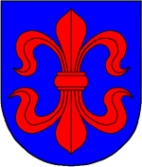 VILKAVIŠKIO RAJONO SAVIVALDYBĖS ADMINISTRACIJOSDIREKTORIUSĮSAKYMASDĖL ugdymo organizavimo vilkaviškio r. SŪDAVOS PAGRINDINĖS MOKYKLOS PRADINĖSE KLASĖSE2021 m. gegužės      d. Nr. B-ĮV-VilkaviškisVadovaudamasis Lietuvos Respublikos vietos savivaldos įstatymo 29 straipsnio 8 dalies 2 punktu, Lietuvos Respublikos Vyriausybės 2020 m. lapkričio 4 d. nutarimo Nr. 1226 „Dėl karantino Lietuvos Respublikos teritorijoje paskelbimo“ 2.2.9.21 papunkčiu, Lietuvos Respublikos sveikatos apsaugos ministro, valstybės lygio ekstremaliosios situacijos valstybės operacijų vadovo 2021 m. kovo 12 d. sprendimu Nr. V-513 (Lietuvos Respublikos sveikatos apsaugos ministro, valstybės lygio ekstremaliosios situacijos valstybės operacijų vadovo 2021 m. balandžio 21 d. sprendimo Nr. V-890 redakcija) „Dėl pavedimo organizuoti, koordinuoti ir vykdyti bandomąjį savanorišką profilaktinį tyrimą ugdymo įstaigose“, Lietuvos Respublikos sveikatos apsaugos ministro, valstybės lygio ekstremaliosios situacijos valstybės operacijų vadovo 2021 m. gegužės 4 d. sprendimu Nr. V-1021 „Dėl pavedimo organizuoti, koordinuoti ir vykdyti savikontrolę greitaisiais antigeno testais ugdymo įstaigose“:1. N u s t a t a u Vilkaviškio r. Sūdavos pagrindinės mokyklos pagal pradinio ugdymo programą ugdomų mokinių savanorišką profilaktinį tyrimo būdą – greitasis SARS-CoV-2 antigeno testas.2. N u r o d a u, kad nuo 2021 m. gegužės 13 d. Vilkaviškio r. Sūdavos pagrindinės mokyklos, kaip pasirinktos ugdymo įstaigos, pradinėse klasėse ugdymas būtų vykdomas:2.1. kai savikontrolės tyrime sutinka dalyvauti 60 proc. ir daugiau klasės mokinių, sutikusiems dalyvauti mokiniams – kontaktiniu arba mišriu būdu, laikantis Lietuvos Respublikos Vyriausybės 2020 m. lapkričio 4 d. nutarimo Nr. 1226 „Dėl karantino Lietuvos Respublikos teritorijoje paskelbimo“ 2.2.9.21 papunktyje ir Lietuvos Respublikos sveikatos apsaugos ministro, valstybės lygio ekstremaliosios situacijos valstybės operacijų vadovo 2021 m. kovo 12 d. sprendime Nr. V-513 (Lietuvos Respublikos sveikatos apsaugos ministro valstybės lygio ekstremaliosios situacijos valstybės operacijų vadovo 2021 m. balandžio 21 d. sprendimo Nr. V-890 redakcija) „Dėl pavedimo organizuoti, koordinuoti ir vykdyti bandomąjį savanorišką profilaktinį tyrimą ugdymo įstaigose“, Lietuvos Respublikos sveikatos apsaugos ministro, valstybės lygio ekstremaliosios situacijos valstybės operacijų vadovo 2021 m. gegužės 4 d. sprendimo Nr. V-1021 „Dėl pavedimo organizuoti, koordinuoti ir vykdyti savikontrolę greitaisiais antigeno testais ugdymo įstaigose“ nurodytų sąlygų;2.2. nesutikusiems dalyvauti savikontrolės tyrime mokiniams arba kai savikontrolės tyrime sutinka dalyvauti mažiau kaip 60 proc. klasės mokinių – nuotoliniu būdu. 3. Į p a r e i g o j u  Vilkaviškio r. Sūdavos pagrindinės mokyklos direktorę Giletą Naujokienę užtikrinti šio įsakymo 1 ir 2 punktų vykdymą.4. P a v e d u Vilkaviškio rajono savivaldybės administracijos Švietimo, kultūros ir sporto skyriaus vedėjai Almai Finagėjevienei kontroliuoti šio įsakymo vykdymą.Šis įsakymas per vieną mėnesį nuo įsigaliojimo dienos gali būti skundžiamas Regionų apygardos administracinio teismo Kauno rūmams (adresu: A. Mickevičiaus g. 8A, Kaunas) Lietuvos Respublikos administracinių bylų teisenos įstatymo nustatyta tvarka.Administracijos direktorius 								Vitas GavėnasSkelbiamas viešaiParengėŠvietimo, kultūros ir sporto skyriaus vyriausioji specialistėIngrida Meseckienė